ПОСТАНОВЛЕНИЕ                                                                                          JÖПО повышении месячных должностных окладов работников, муниципальных учреждений и органов местного самоуправления муниципального образования Черноануйское сельское поселение,  оплата труда которых в настоящее время осуществляется по новым системам оплаты трудаВ соответствии со статьей 144 Трудового кодекса Российской Федерации, Постановлением Правительства Республики Алтай № 252 от 05 ноября 2008 года «О введении новых систем оплаты труда работников государственных органов Республики Алтай и работников государственных учреждений Республики Алтай, оплата труда которых в настоящее время осуществляется на основе единой тарифной сетки по оплате труда работников государственных учреждений Республики Алтай», Постановлением Правительства Республики Алтай №361 от 04.10.2023 г. «О повышении размеров должностных окладов работников государственных органов Республики Алтай, замещающих должности, не являющиеся должностями государственной гражданской службы Республики Алтай»ПОСТАНОВЛЯЕТ:1. Повысить с 1 октября 2023 г. в 1,055 раза размеры должностных окладов работников муниципальных учреждений и органов местного самоуправления муниципального образования Черноануйское сельское поселение  оплата труда которых в настоящее время осуществляется по новым системам оплаты труда, установленные приложением № 1 постановление  от 28.12.2021 г. № 21/1. 2. Настоящее Постановление вступает в силу со дня его официального опубликования (обнародования) и распространяется на правоотношения, возникшие с 01 октября 2023 г.3. Контроль за исполнением настоящего распоряжения оставляю за собой.Глава Черноануйское сельское поселение:                        Т.А.Акатьева                                           РЕСПУБЛИКА АЛТАЙ АДМИНИСТРАЦИЯ ЧЕРНОАНУЙСКОГО СЕЛЬСКОГО ПОСЕЛЕНИЯ 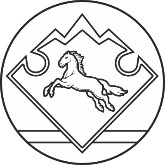 АЛТАЙ РЕСПУБЛИКАЧАРГЫ-ООЗЫ АЙМАКТЫҤ АДМИНИСТРАЦИЯЗЫ    «  23 » октября 2023 года                                                 №  17 